Demande de document(s) Date : . . . . . . . . 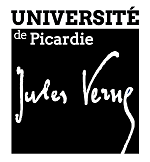 Pendant la fermeture des bibliothèques au public pour des raisons sanitaires, il est possible d'emprunter des documents et d’effectuer leur retour mais SUR RENDEZ-VOUS UNIQUEMENT.COCHEZ UNE OU DEUX CASES SELON VOTRE CAS :PRET 	RETOUR Pour les demandes PEB, contactez le service PEB : bupebcathedrale@u-picardie.frREMPLIR POUR LE PRET UNIQUEMENTConsultez le catalogue www.bu.u-picardie.fr relevez les références des documents que vous souhaitez emprunter. Uniquement les documents localisés et disponibles à la BU Cathédrale. Pas de réservations. Remplissez ce formulaire et renvoyez-le à l'adresse pret.bucathedrale@u-picardie.fr. Attention à remplir correctement vos coordonnées.Votre demande pourra être envoyée jusqu’à la veille du jour souhaité avant 13h, hors WE et jours fériés. Attendez une réponse de la bibliothèque pour connaître la date, l'heure et les conditions de retrait de votre commande.Le jour du retrait munissez-vous d'une pièce d'identité et/ou de votre carte UPJV et présentez-la à l’entrée de la BU. Tous les documents sont déjà enregistrés sur votre carte. Respectez les consignes de sécurité. Les prêts sont nominatifs, aucun retrait par une tierce personne ne sera possible.Modalités d’emprunt habituelles (10 documents pour 21 jours ou 12 documents pour 28 j) selon le cursus.Possibilité de prolonger les documents déjà empruntés depuis son compte lecteur ou via l’adresse pret.bucathedrale@u-picardie.fr uniquement▪ Titre du document : . . . . . . . . . . . . . . . . . . . . . . . . . . . . . . . . . . . . . . . . . . . . . . . . . . . . . . . . . . . . . . . . . . . . . . . . . . . . . . . . . . . . . . . . . . . . . . . . . . . . . . . . Cote : . . . . . . . . . . . . . . . . . . . . . . . . . . . . . . . .   ▪ Titre du document : . . . . . . . . . . . . . . . . . . . . . . . . . . . . . . . . . . . . . . . . . . . . . . . . . . . . . . . . . . . . . . . . . . . . . . . . . . . . . . . . . . . . . . . . . . . . . . . . . . . . . . .	     Cote : . . . . . . . . . . . . . . . . . . . . . . . . . . . . . . . .   ▪ Titre du document : . . . . . . . . . . . . . . . . . . . . . . . . . . . . . . . . . . . . . . . . . . . . . . . . . . . . . . . . . . . . . . . . . . . . . . . . . . . . . . . . . . . . . . . . . . . . . . . . . . . . . . .                                    Cote : . . . . . . . . . . . . . . . . . . . . . . . . . . . . . . . .   ▪ Titre du document : . . . . . . . . . . . . . . . . . . . . . . . . . . . . . . . . . . . . . . . . . . . . . . . . . . . . . . . . . . . . . . . . . . . . . . . . . . . . . . . . . . . . . . . . . . . . . . . . . . . . . . . . Cote : . . . . . . . . . . . . . . . . . . . . . . . . . . . . . . . .   REMPLIR LES INFORMATIONS CI-DESSOUS POUR LE PRET ET LE RETOURDemandeur           (*) champ obligatoireNom, Prénom* : . . . . . . . . . . . . . . . . . . . . . . . . . . . . . . . . . . . . . . . . . . . . . . . . . . . . . . . . . . . . . . . . . . . . . . .Étudiant (Précisez LM D) 	N° étudiant * : . . . . . . . . . . . . . . . . . . . . . . . . . . . . . . . . . . . .	                Enseignant      N° Code barre * : …………………………….                                     Autre : ……………………...Tél.* : . . . . . . . . . . . . . . . . . . . . . . . . . . . . . .  Courriel *: . . . . . . . . . . . . . . . . . . . . . . . . . . . . . . . . . . . . . . . . . . . . . . . . . . . . . . . . . . . . . . . . . . . . . . . . . . . . . .Cocher le jour et le créneau horaire souhaité pour venir chercher ou rendre les documents ( 1 seul choix )LUNDIMARDIMERCREDIJEUDIVENDREDI9H-11H9H-11H9H-11H9H-11H9H-11H11H-13H11H-13H11H-13H11H-13H11H-13H14H-16H14H-16H14H-16H14H-16H14H-16H16H-18H16H-18H16H-18H16H-18H16H-18H